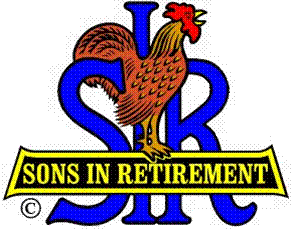 INCORPORATED LAS TRAMPAS BRANCH 116Boundary Oak WALNUT CREEK, CABRANCH EXECUTIVE COMMITTEE MEETING MINUTESSeptember 17, 2018Big Sir Marty Katz called the meeting to order at 9:30 am.Secretary Fred Schafer confirmed a quorum was present.  Executive Committee members in attendance were:Big SIR Marty Katz Little SIR Jerry HicksSecretary Fred Schafer Assistant Secretary Dave WilliamsTreasurer Jim Nickels Assistant Treasurer Bob Shader, Al SatakeMembership Phil GoffDirectors Peter CoggiolaDave Harris 	Al HutchkoHarry SherinianPaul RamacciottiAlso attending were Committee Chairmen:  Ron Armijo and Neil Schmidt.  Guests were Sam Beret, Michael Barrington and Roger Craig. Agenda:Big SIR Marty Katz reviewed the meeting agenda and asked if there were any additions or changes. There were none.  Secretary’s Report:  Secretary Fred Schafer asked if there were any changes or corrections to the August 20, 2018 BEC minutes as distributed.  There was a wording change suggested by Harry Sherinian.  That change was made.  A motion to approve was made by al Hutchko and seconded by Harry Sherinian.  The motion was approved.Treasurer’s Report:Treasurer Jim Nickels reported the Form 28 Branch cash balance for the month ending August is $8,819.10.  We have one more payment due to the State.   Because of the checks from lunch no shows and $300 from the Raffle, we have a good shot at breaking even for the year.Attendance:Sam Beret, filling in for Kevin Donahue, reported:Current membership:  204								Luncheon guests/visitors:  0		     Speakers:  2					    Excused members: 37        		 Estimated Unexcused members:  17	  	Estimated Luncheon attendees:  1559 Unexcused Letters sent out for the August Lunch.  5 PaidBig SIR Marty once again stated that he is concerned about 1/3 of our members missing the monthly meetings, being unexcused and then not paying when a letter requesting payment is sent them.  Neil Schmidt stated his concern about the non- attending without excuse and no paying still participating in branch activities.  It was pointed out that many of those miss because of last minute health issues.  Neil also suggested that a list of the no attend, no pay people should be sent to the various Activity Chairmen.  That person should then call them and tell them no lunch no participate in activities.  Harry, Chairman for Fishing, said that is not so easy to do.  Much pressure on the chairman.  Dave Williams suggested that we should not necessarily exclude members from activities.  Little SIR Jerry said that this topic was discussed at the State Meeting.  There may be some changes coming from the State level.  He suggested that we wait to check the rules and see what the State is going to say.  It was agreed that that will be our plan for now.  Jerry also plans to implement stronger Member Relations, including a Contact Committee, in the future.  Phil Goff said he has contacted some non- attendees for talks on why no attend.  He did see better attendance from some of those people.Membership:Phil Goff reported:Our current Branch membership is 204.  2 new members will be inducted at today’s lunch meeting.  They are Ed Barney, sponsored by George Pryhuber and Alan Pope, sponsored by Jerry Christopherson.Dave Williams will be interviewing and introducing the new members to the many opportunities awaiting them in SIR’s. There are 32 inactive members.0 members have resignedBig Sir Report: A.  Marty stated that due to a misunderstanding with the Boundary staff, we will be having lunch served Buffett style today.B.  Because of our new Seating Format, more lunch tables are being “set up” by Boundary than are being used.  This is costing Boundary additional $’s which they want to pass on to us.  It was suggested that someone see if we can negotiate on the “set up” price to us.  We are already paying for a guaranteed number each month and they, in turn, are preparing sufficient food for that number.  There cost is for picking up the unused “setups”.  Surely that cost should be much less than what we pay for food per person.There was much discussion regarding coming up with a new seating plan.  The final consensus was that the existing seating plan is working but needs to be modified a bit.  Rather than spending more time today, it was agreed that we will have a special BEC meeting this coming Thursday at 1:30 in the Boundary Snack Bar to discuss possible changes.Little SIR Report:Little SIR Jerry Hicks reported that today’s Luncheon speakers are Guy Bjerke, Director of Community Reuse Planning and Valerie Barone, City Manager, both for the city of Concord.  They will speak about the plans for the Concord Naval Weapons Station.Next month’s speaker will be the Director for the California High Speed Rail Project.Jerry and next year’s Little SIR Michael Barrington are working on filling positions for next year.  One open position will be Jerry Christopherson’s position as Parties Chairman.  Please tell Jerry and Michael of any ideas, for any positions, you may have.  Other Committee Reports:Michael Barrington said that he spoke at the Branch 1 meeting a few weeks ago.  He said they have lost 80 members in the past two years.  He asked what they are doing about this.  They said “not much”.  We can’t let something like this happen to us.  Jim Nickels suggested we talk to Branch 8 to see what they are doing.  They have been very successful in recruiting recently.There being no further business, the meeting was adjourned at 10:45.Fred Schafer, SecretaryExecutive Committee	Area 16 Governor			Region 5 DirectorAll Support and Activity Chairmen		